ALLEGATO N. 2 (persone giuridiche)Spett.leA.P.S.P “San Giuseppe”Viale Marconi, 1938054 Primiero San Martino di CastrozzaOGGETTO: Procedura aperta per alienazione di FIAT DOBLÒ targato DM992XK di proprietà dell’A.P.S.P. “San Giuseppe” di PrimieroISTANZA DI PARTECIPAZIONEe DICHIARAZIONE SOSTITUTIVA AI SENSI DEL D.P.R. 28.12.2000 N. 445La/Il sottoscritta/o ________________________________________________________________ nata/o a __________________________________________ prov._____ il ____________________residente in ____________________________________________________________________ Via/P.zza________________________________________ prov._____n. ____ CAP ____________codice fiscale_____________________________________________________________________ in qualità di ______________________________________________________________________ dell’impresa/società/ente/altro (specificare _____________________________________) con sede legale in _________________________________________________________________prov.____ via/P.zza_________________________________________________n._______ CAP __________codice fiscale / partita I.V.A. _________________________________________________________Tel __________________________ e-mail (PEC) ________________________________________Estremi di iscrizione nel registro delle imprese ________________________________________________________________________________CHIEDEdi partecipare all’asta indetta dall’A.P.S.P. “San Giuseppe” di Primiero con avviso di data 02/05/2024. A TALE FINE DICHIARAdi essere iscritte al Registro delle imprese presso la C.C.I.A.A. o in equivalenti registri o albi; che la società/l’impresa/consorzio/ente non si trova in stato di fallimento, liquidazione, cessazione di attività, concordato preventivo o di qualsiasi altra situazione equivalente e di non avere in corso una procedura per l’accertamento di tali situazioni;di non aver riportato condanna, con sentenza di condanna passata in giudicato oppure di applicazione della pena su richiesta, ai sensi dell'articolo 444 del Codice di procedura penale, per reati che comportano la perdita o la sospensione della capacità di contrattare. Si precisa che il divieto opera se la sentenza è stata emessa: nei confronti del titolare, se si tratta d’impresa individuale; dei soci, se si tratta di società in nome collettivo o in accomandita semplice; degli amministratori muniti di potere di rappresentanza, se si tratta di altri tipi di società o ente. Resta salva in ogni caso l’applicazione dell’art. 178 del Codice penale e dell’art. 445 comma 2 del Codice di procedura penale;che non sussistono rapporti di controllo e collegamento ai sensi dell’art. 2359 del c.c. con altri concorrenti partecipanti alla presente gara.di conoscere ed accettare tutte le condizioni, nessuna esclusa, contenute nell’avviso d’asta;di aver verificato e di accettare lo stato di fatto e di diritto in cui si trova il veicolo, esonerando la A.P.S.P. da qualsiasi responsabilità al riguardo e di aver vagliato tutte le circostanze che possano influire sull’offerta presentata e di considerare equa l’offerta economica prodotta;di approvare, ai sensi dell’art. 1341 del Cod. Civ., le seguenti condizioni:la proposta di acquisto rimane valida e irrevocabile per il periodo di 180 gg dalla data di aggiudicazione;l’indizione e l’esperimento della gara non vincolano ad alcun titolo l’A.P.S.P., alla quale rimane sempre riservata la facoltà di non procedere alla vendita. Tale facoltà dovrà in ogni caso essere manifestata prima dell’aggiudicazione;il bene viene venduto nello stato di fatto e di diritto in cui si trova a favore del miglior offerente;il passaggio di proprietà dovrà essere effettuato entro i termini stabiliti nella comunicazione di aggiudicazione con oneri a carico dell’aggiudicatario;il pagamento del corrispettivo, dovrà essere effettuato entro 30 giorni dalla comunicazione di aggiudicazione effettuata dall’Azienda in un’unica soluzione tramite PagoPa  pena revoca aggiudicazione del bene mobile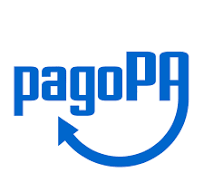 rimangono a carico dell’acquirente tutte le spese inerenti e conseguenti il passaggio di proprietà del bene in oggetto;di essere consapevole delle responsabilità e delle sanzioni penali previste dall’art. 76 del DPR 445/2000 per le false attestazioni e dichiarazioni mendaci;di autorizzare l’A.P.S.P. al trattamento dei propri dati personali esclusivamente nell’ambito del procedimento per il quale la presente dichiarazione viene resa; LUOGO E DATA ______________________________ Firma dell’offerente e/o legale rappresentante(e timbro impresa/società/ente/altro)__________________________________Attenzione: la presente istanza deve essere prodotta unitamente a copia fotostatica, non autenticata, di un documento di identità del sottoscrittore, ai sensi dell’art. 38 del D.P.R. 445/2000 e s.m. 